FISCHEREIVEREIN WOLFWIL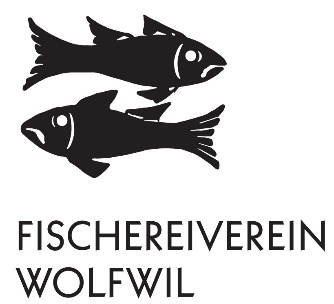 Einladung Jung-Neufischerkurs 2022Liebe Jungfischer und Neufischer Der Fischverein Wolfwil Organisiert Im Jahr 2022 einen Jung-Neufischerkurs. Wir wollen allen Interessierten Gelegenheit geben, die Fischerei kennenzulernen.Teilnahmeberechtigt:		Angehende Fischerinnen und Fischer ab dem 12. Lebensjahr.Unterrichtsstoff:		Ein Interessanter und lehrreichen Kurs. Die Ausbildung erfolgt durch 			Mitglieder der Fischereivereine und einem SaNa Instruktor.			Es wird Theorie geben und natürlich einen Praktischen Teil			um das gelernte in der Praxis umzusetzen. Der Kurs dauert 3 Tage.Kursdaten:			Tag 1 Samstag. 16.07.2022				Tag 2 Samstag. 23.07.2022				Tag 3 Sonntag. 24.07.2022Anmeldung an:		Baumgartner Andre, Präsident Fischverein Wolfwil				Tel. 079 425 32 65, E-Mail: andre7795@gmail.com				Beat Messmer, Präsident Fischverein Fulenbach				Tel. 079 969 46 37, E-Mail: beat.messmer@ggs.chInfoabend:			Am 24.06.2022 Organisieren wir einen Infoabend der findet im 				Feuerwehrmagazin in Kestenholz statt ab 19.00 Uhr Kosten:			Die Kosten belaufen sich auf 60.00 CHF (Am 1.Kurstag Bezahlen)	                                               	